Sie besitzen einen gut sozialisierten und verträglicher Zwerghund und möchten ihm dieGelegenheit geben, mit Gleichgesinnten zu spielen.                        .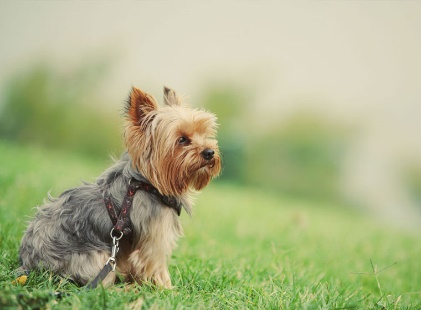 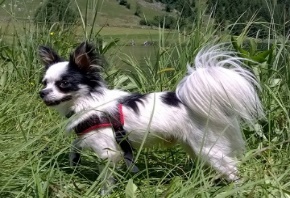 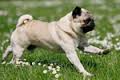 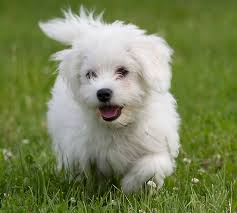 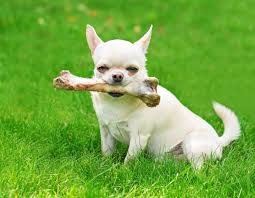 Im Freien nach Lust und Laune zu toben und zu schnüffeln, in Anwesenheit von Ihnen. Dann sind Sie und Ihr 4- Beinern richtig bei uns. Bitte Wetter entsprechende Kleider und Schuhe anziehen!                Ort: Hundeschule «Sinidogs», 6014 Luzern-Littau, Grossmatte 12,Auf der Wise beim Parkplatz!Datum: Samstag, 08. September 2018 Zeit: 10 bis ca. 12 Uhr Unkosten: Fr. 10.— pro HundDie Versicherung ist Sache des TeilnehmersAnmeldung per E-Mail: nicki.locher@bluewin.ch oder Handy: 079 340 72 44www.sinidogs.ch